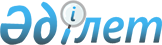 Солтүстік Қазақстан облысы Тайынша ауданы Теңдік ауылдық округінің 2022 – 2024 жылдарға арналған бюджетін бекіту туралыСолтүстік Қазақстан облысы Тайынша ауданы мәслихатының 2021 жылғы 28 желтоқсандағы № 128 шешімі
      Ескерту. 01.01.2022 бастап қолданысқа еңгізіледі - осы шешімнің 6-тармағымен.
      Қазақстан Республикасы Бюджет кодексінің 9-1, 75-баптарына, "Қазақстан Республикасындағы жергілікті мемлекеттік басқару және өзін-өзі басқару туралы" Қазақстан Республикасы Заңының 6-бабына сәйкес Солтүстік Қазақстан облысы Тайынша ауданының мәслихаты ШЕШТІ:
      1. Солтүстік Қазақстан облысы Тайынша ауданы Теңдік ауылдық округінің 2022–2024 жылдарға арналған бюджетітиісінше осы шешімге 1, 2 және 3-қосымшаларға сәйкес, оның ішінде 2022 жылға мынадай көлемдерде бекітілсін:
      1) кірістер – 27160,3 мың теңге:
      салықтық түсімдер – 1880 мың теңге;
      салықтық емес түсімдер - 0 мың теңге;
      негізгі капиталды сатудан түсетін түсімдер – 0 мың теңге;
      трансферттер түсімі – 25280,3 мың теңге;
      2) шығындар – 27232,9 мың теңге;
      3) таза бюджеттік кредиттеу - 0 мың теңге:
      бюджеттік кредиттер - 0 мың теңге;
      бюджеттік кредиттерді өтеу – 0 мың теңге;
      4) қаржы активтері мен операциялар бойынша сальдо - 0 мыңтеңге:
      қаржы активтерін сатып алу - 0 мыңтеңге;
      мемлекеттің қаржы активтерін сатудан түсетін түсімдер- 0 мыңтеңге;
      5) бюджет тапшылығы (профициті) - -72,6 мыңтеңге;
      6) бюджет тапшылығын қаржыландыру (профицитін пайдалану) – 72,6 мыңтеңге:
      қарыздар түсімі - 0 мың теңге;
      қарыздарды өтеу - 0 мың теңге;
      бюджет қаражатының пайдаланылатын қалдықтары – 72,6 мың теңге.
      Ескерту. 1-тармақ жаңа редакцияда - Солтүстік Қазақстан облысы Тайынша ауданы мәслихатының 13.05.2022 № 200 (01.01.2022 бастап қолданысқа енгізіледі) ; 25.11.2022 № 253 (01.01.2022 бастап қолданысқа енгізіледі) шешімдерімен.


      2. Теңдік ауылдық округінің кірістері Қазақстан Республикасының Бюджет кодексіне сәйкес мынадай салықтық түсімдер есебінен қалыптасатыны белгіленсін:
      ауылдық округтің аумағындағы осы салықты салу объектілері бойынша жеке тұлғалардың мүлкіне салынатын салықтан;
      ауылдың аумағындағы жер учаскелері бойынша жеке және заңды тұлғалардан алынатын, елдi мекендер жерлерiне салынатын жер салығынан;
      көлік құралдары салығынан:
      тұрғылықты жері ауылдың аумағындағы жеке тұлғалардан;
      өздерінің құрылтай құжаттарында көрсетілетін тұрған жері ауылдың аумағында орналасқан заңды тұлғалардан;
      жер учаскелерін пайдаланғаны үшін төлемақыдан.
      3. 2022 жылғы арналған Теңдік ауылдық округінің бюджетінде республикалық бюджеттен Теңдік ауылдық округінің бюджетіне 265 мың теңге сомасында ағымдағы нысаналы трансферттер түсімі ескерілсін.
      Ескерту. 3-тармақ жаңа редакцияда - Солтүстік Қазақстан облысы Тайынша ауданы мәслихатының 25.11.2022 № 253 (01.01.2022 бастап қолданысқа енгізіледі) шешімімен.


      3-1. 2022 жылға арналған Теңдік ауылдық округінің бюджетінде облыстық бюджеттен Теңдік ауылдық округінің бюджетіне 5191,3 мың теңге сомасында ағымдағы нысаналы трансферттер түсімі ескерілсін.
      Ескерту. Шешім 3-1-тармақпен толықтырылды - Солтүстік Қазақстан облысы Тайынша ауданы мәслихатының 13.05.2022 № 200 (01.01.2022 бастап қолданысқа енгізіледі) ; жаңа редакцияда - Солтүстік Қазақстан облысы Тайынша ауданы мәслихатының 25.11.2022 № 253 (01.01.2022 бастап қолданысқа енгізіледі) шешімдерімен.


      3-2. 2022 жылға арналған Теңдік ауылдық округінің бюджетіне Қазақстан Республикасының Ұлттық қорынан Теңдік ауылдық округінің бюджетіне 313 мың теңге сомасында ағымдағы нысаналы трансферттер түсімі ескерілсін.
      Ескерту. Шешім 3-2-тармақпен толықтырылды - Солтүстік Қазақстан облысы Тайынша ауданы мәслихатының 25.11.2022 № 253 (01.01.2022 бастап қолданысқа енгізіледі) шешімімен


      4. 2022 жылға арналған Теңдік ауылдық округінің бюджетінде Теңдік ауылдық округінің бюджетіне аудандық бюджеттен 8530 мың теңге сомасында ағымдағы нысаналы трансферттердің түсімі ескерілсін.
      Ескерту. 4-тармақ жаңа редакцияда - Солтүстік Қазақстан облысы Тайынша ауданы мәслихатының 13.05.2022 № 200 (01.01.2022 бастап қолданысқа енгізіледі) ; 25.11.2022 № 253 (01.01.2022 бастап қолданысқа енгізіледі) шешімдерімен.


      4-1 Осы шешімге 4-қосымшаға сәйкес 2022 жылға арналған Теңдік ауылдық округінің бюджетінде қаржылық жылдың басында қалыптасқан бюджет қаражатының бос қалдықтары есебінен шығыстар көзделсін.
      Ескерту. Шешім 4-1-тармақпен толықтырылды - Солтүстік Қазақстан облысы Тайынша ауданы мәслихатының 13.05.2022 № 200 (01.01.2022 бастап қолданысқа енгізіледі) шешімімен.


      5. Аудандық бюджеттен 2022 жылға арналған Теңдік ауылдық округінің бюджетіне берілетін бюджеттік субвенция 10981 мың теңге сомасында белгіленсін.
      6. Осы шешім 2022 жылғы 1 қаңтардан бастап қолданысқа енгізіледі. 2022 жылға арналған Солтүстік Қазақстан облысы Тайынша ауданы Теңдік ауылдық округінің бюджеті
      Ескерту. 1-қосымша жаңа редакцияда - Солтүстік Қазақстан облысы Тайынша ауданы мәслихатының 13.05.2022 № 200 (01.01.2022 бастап қолданысқа енгізіледі) ; 25.11.2022 № 253 (01.01.2022 бастап қолданысқа енгізіледі) шешімдерімен. 2023 жылға арналған Солтүстік Қазақстан облысы Тайынша ауданы Теңдік ауылдық округінің бюджеті 2024 жылға арналған Солтүстік Қазақстан облысы Тайынша ауданы Теңдік ауылдық округінің бюджеті 2022 жылғы 1 қаңтарға қалыптасқан бюджеттік қаражаттардың  бос қалдықтарын бағыттау
      Ескерту. Шешім 4-қосымшамен толықтырылды - Солтүстік Қазақстан облысы Тайынша ауданы мәслихатының 13.05.2022 № 200 (01.01.2022 бастап қолданысқа енгізіледі) шешімімен.
					© 2012. Қазақстан Республикасы Әділет министрлігінің «Қазақстан Республикасының Заңнама және құқықтық ақпарат институты» ШЖҚ РМК
				
      Солтүстік Қазақстан облысыТайынша ауданы мәслихатының хатшысы 

С. Бекшенов
Солтүстік Қазақстан облысыТайынша ауданы мәслихатының2021 жылғы 28 желтоқсандағы№ 128 шешіміне1-қосымша
Санаты 
Санаты 
Санаты 
Атауы
Сомасы, мың теңге
Сыныбы
Сыныбы
Атауы
Сомасы, мың теңге
Кіші сыныбы
Атауы
Сомасы, мың теңге
1) Кірістер
27160,3
1
Салықтық түсімдер
1880
01
Табыс салығы
487
2
Төлем көзінен салық салынбайтын табыстан алынатын жеке табыс салығы
487
04
Меншiкке салынатын салықтар
1333
1
Мүлiкке салынатын салықтар
11
3
Жер салығы
51
4
Көлiк құралдарына салынатын салық
1271
05
Тауарларға, жұмыстарға және қызметтерге салынатын ішкі салықтар
60
3
Табиғи және басқа да ресурстарды пайдаланғаны үшін түсетін түсімдер
60
4
Трансферттердің түсімдері
25280,3
 02
Мемлекеттiк басқарудың жоғары тұрған органдарынан түсетiн трансферттер
25280,3
 3
Аудандардың (облыстық маңызы бар қаланың) бюджетінен трансферттер
25280,3
Функционалдық топ
Функционалдық топ
Функционалдық топ
Атауы
Сомасы, мың теңге
Бюджеттік бағдарламалардың әкімшісі
Бюджеттік бағдарламалардың әкімшісі
Атауы
Сомасы, мың теңге
Бағдарлама
Атауы
Сомасы, мың теңге
2) Шығындар
27232,9
01
Жалпы сипаттағы мемлекеттік қызметтер
19820,3
124
Аудандық маңызы бар қала, ауыл, кент, ауылдық округ әкімінің аппараты
19820,3
001
Аудандық маңызы бар қала, ауыл, кент, ауылдық округ әкімінің қызметін қамтамасыз ету жөніндегі қызметтер
19820,3
07
Тұрғын үй-коммуналдық шаруашылық
7212,7
124
Аудандық маңызы бар қала, ауыл, кент, ауылдық округ әкімінің аппараты
7212,7
008
Елді мекендердегі көшелерді жарықтандыру
5890,1
011
Елді мекендерді абаттандыру және көгалдандыру
476,6
014
Елді мекендерді сумен жабдықтауды ұйымдастыру
846
12
Көлік және коммуникация
198,8
124
Аудандық маңызы бар қала, ауыл, кент, ауылдық округ әкімінің аппараты
198,8
013
Аудандық маңызы бар қалаларда, ауылдарда, кенттерде, ауылдық округтерде автомобиль жолдарының жұмыс істеуін қамтамасыз ету
198,8
15
Трансферттер
1,1
124
Аудандық маңызы бар қала, ауыл, кент, ауылдық округ әкімінің аппараты
1,1
048
Колданылмаған /толық колданылмаған/ мақсатты трансферттерді қайтару
1,1
3) Таза бюджеттік кредиттеу
0
Бюджеттік кредиттер
0
Санаты
Санаты
Санаты
Атауы
Сомасы, мың теңге
Сыныбы
Сыныбы
Атауы
Сомасы, мың теңге
Кіші сыныбы
Атауы
Сомасы, мың теңге
5
Бюджеттік кредиттерді өтеу
0
Функционалдық топ
Функционалдық топ
Функционалдық топ
Атауы
Сомасы, мың теңге
Бюджеттік бағдарламалардың әкімшісі
Бюджеттік бағдарламалардың әкімшісі
Атауы
Сомасы, мың теңге
Бағдарлама
Атауы
Сомасы, мың теңге
4) Қаржы активтерімен операциялар бойынша сальдо
0
Санаты 
Санаты 
Санаты 
Атауы
Сомасы, мың теңге
Сыныбы
Сыныбы
Атауы
Сомасы, мың теңге
Кіші сыныбы
Атауы
Сомасы, мың теңге
6
Мемлекеттің қаржы активтерін сатудан түсетін түсімдер
0
5) Бюджет тапшылығы (профициті)
-72,6
6) Бюджет тапшылығын қаржыландыру (профицитін пайдалану)
 72,6
7
Қарыздар түсімдері
0
Функционалдық топ
Функционалдық топ
Функционалдық топ
Атауы 
Сомасы, мың теңге
Бюджеттік бағдарламалардың әкімшісі
Бюджеттік бағдарламалардың әкімшісі
Атауы 
Сомасы, мың теңге
Бағдарлама
Атауы 
Сомасы, мың теңге
14
Борышқа қызмет көрсету
0
16
Қарыздарды өтеу
0
Санаты
Санаты
Санаты
Атауы
Сомасы, мың теңге
Сыныбы
Сыныбы
Атауы
Сомасы, мың теңге
Кіші сыныбы
Атауы
Сомасы, мың теңге
8
Бюджет қаражатының пайдаланылатын қалдықтары
72,6
01
Бюджет қаражаты қалдықтары
72,6
1
Бюджет қаражатының бос қалдықтары
72,6Солтүстік Қазақстан облысыТайынша ауданы әслихатының2021 жылғы 28 желтоқсандағы№ 128 шешіміне2-қосымша
Санаты 
Санаты 
Санаты 
Атауы
Сомасы,
мың теңге
Сыныбы
Сыныбы
Атауы
Сомасы,
мың теңге
Кіші сыныбы
Атауы
Сомасы,
мың теңге
1) Кірістер
12808
1
Салықтық түсімдер
1462
04
Меншiкке салынатын салықтар
1399
1
Мүлiкке салынатын салықтар
11
3
Жер салығы
54
4
Көлiк құралдарына салынатын салық
1334
05
Ішкі салықтар тауарларға, жұмыстарға және қызметтерге
63
3
Табиғи және басқа ресурстарды пайдаланғаны үшін түсетін түсімдер
63
4
Трансферттердің түсімдері
11346
 02
Мемлекеттiк басқарудың жоғары тұрған органдарынан түсетiн трансферттер
11346
 3
Аудандардың (облыстық маңызы бар қаланың) бюджетінен трансферттер
11346
Функционалдық топ
Функционалдық топ
Функционалдық топ
Атауы
Сомасы, мың теңге
Бюджеттік бағдарламалардың әкімшісі
Бюджеттік бағдарламалардың әкімшісі
Атауы
Сомасы, мың теңге
Бағдарлама
Атауы
Сомасы, мың теңге
2) Шығындар
12808
01
Жалпы сипаттағы мемлекеттік қызметтер
11334
124
Аудандық маңызы бар қала, ауыл, кент, ауылдық округ әкімінің аппараты
11334
001
Аудандық маңызы бар қала, ауыл, кент, ауылдық округ әкімінің қызметін қамтамасыз ету жөніндегі қызметтер
11334
07
Тұрғын үй-коммуналдық шаруашылық
1264
124
Аудандық маңызы бар қала, ауыл, кент, ауылдық округ әкімінің аппараты
1264
008
Елді мекендердегі көшелерді жарықтандыру
425
009
Елді мекендердің санитаряисын қамтамасыз ету
32
011
Елді мекендерді абаттандыру және көгалдандыру
807
12
Көлік және коммуникация
210
124
Аудандық маңызы бар қала, ауыл, кент, ауылдық округ әкімінің аппараты
210
013
Аудандық маңызы бар қалаларда, ауылдарда, кенттерде, ауылдық округтерде автомобиль жолдарының жұмыс істеуін қамтамасыз ету
210
3) Таза бюджеттік кредиттеу
0
Бюджеттік кредиттер
0
Санаты
Санаты
Санаты
Атауы
Сомасы, мың теңге
Сыныбы
Сыныбы
Атауы
Сомасы, мың теңге
Кіші сыныбы
Атауы
Сомасы, мың теңге
5
Бюджеттік кредиттерді өтеу
0
01
Бюджеттік кредиттерді өтеу
0
Функционалдық топ
Функционалдық топ
Функционалдық топ
Атауы
Сомасы,
мың теңге
Бюджеттік бағдарламалардың әкімшісі
Бюджеттік бағдарламалардың әкімшісі
Атауы
Сомасы,
мың теңге
Бағдарлама
Атауы
Сомасы,
мың теңге
4) Қаржы активтерімен операциялар бойынша сальдо
0
Санаты 
Санаты 
Санаты 
Атауы
Сомасы,
мың теңге
Сыныбы
Сыныбы
Атауы
Сомасы,
мың теңге
Кіші сыныбы
Атауы
Сомасы,
мың теңге
6
Мемлекеттің қаржы активтерін сатудан түсетін түсімдер
0
01
Мемлекеттің қаржы активтерін сатудан түсетін түсімдер
0
5) Бюджет тапшылығы (профициті)
0
6) Бюджет тапшылығын қаржыландыру (профицитін пайдалану)
0
7
Қарыздар түсімдері
0
Функционалдық топ
Функционалдық топ
Функционалдық топ
Атауы 
Сомасы, мың теңге
Бюджеттік бағдарламалардың әкімшісі
Бюджеттік бағдарламалардың әкімшісі
Атауы 
Сомасы, мың теңге
Бағдарлама
Атауы 
Сомасы, мың теңге
14
Борышқа қызмет көрсету
0
1
Борышқа қызмет көрсету
0
16
Қарыздарды өтеу
0
1
Қарыздарды өтеу
0
Санаты
Санаты
Санаты
Атауы
Сомасы, мың теңге
Сыныбы
Сыныбы
Атауы
Сомасы, мың теңге
Кіші сыныбы
Атауы
Сомасы, мың теңге
8
Бюджет қаражатының пайдаланылатын қалдықтары
0
01
Бюджет қаражаты қалдықтары
0
1
Бюджет қаражатының бос қалдықтары
0Солтүстік Қазақстан облысыТайынша ауданы мәслихатының2021 жылғы 28 желтоқсандағы№ 128 шешіміне3-қосымша
Санаты 
Санаты 
Санаты 
Атауы
Сомасы,
мың теңге
Сыныбы
Сыныбы
Атауы
Сомасы,
мың теңге
Кіші сыныбы
Атауы
Сомасы,
мың теңге
1) Кірістер
13030
1
Салықтық түсімдер
1535
04
Меншiкке салынатын салықтар
1469
1
Мүлiкке салынатын салықтар
12
3
Жер салығы
57
4
Көлiк құралдарына салынатын салық
1400
05
Ішкі салықтар тауарларға, жұмыстарға және қызметтерге
66
3
Табиғи және басқа ресурстарды пайдаланғаны үшін түсетін түсімдер
66
4
Трансферттердің түсімдері
11495
 02
Мемлекеттiк басқарудың жоғары тұрған органдарынан түсетiн трансферттер
11495
 3
Аудандардың (облыстық маңызы бар қаланың) бюджетінен трансферттер
11495
Функционалдық топ
Функционалдық топ
Функционалдық топ
Атауы
Сомасы, мың теңге
Бюджеттік бағдарламалардың әкімшісі
Бюджеттік бағдарламалардың әкімшісі
Атауы
Сомасы, мың теңге
Бағдарлама
Атауы
Сомасы, мың теңге
2) Шығындар
13030
01
Жалпы сипаттағы мемлекеттік қызметтер
11481
124
Аудандық маңызы бар қала, ауыл, кент, ауылдық округ әкімінің аппараты
11481
001
Аудандық маңызы бар қала, ауыл, кент, ауылдық округ әкімінің қызметін қамтамасыз ету жөніндегі қызметтер
11481
07
Тұрғын үй-коммуналдық шаруашылық
1328
124
Аудандық маңызы бар қала, ауыл, кент, ауылдық округ әкімінің аппараты
1328
008
Елді мекендердегі көшелерді жарықтандыру
446
009
Елді мекендердің санитариясын қамтамасыз ету
34
011
Елді мекендерді абаттандыру және көгалдандыру
848
12
Көлік және коммуникация
221
124
Аудандық маңызы бар қала, ауыл, кент, ауылдық округ әкімінің аппараты
221
013
Аудандық маңызы бар қалаларда, ауылдарда, кенттерде, ауылдық округтерде автомобиль жолдарының жұмыс істеуін қамтамасыз ету
221
3) Таза бюджеттік кредиттеу
0
Бюджеттік кредиттер
0
Санаты
Санаты
Санаты
Атауы
Сомасы, мың теңге
Сыныбы
Сыныбы
Атауы
Сомасы, мың теңге
Кіші сыныбы
Атауы
Сомасы, мың теңге
5
Бюджеттік кредиттерді өтеу
0
01
Бюджеттік кредиттерді өтеу
0
Функционалдық топ
Функционалдық топ
Функционалдық топ
Атауы
Сомасы,
мың теңге
Бюджеттік бағдарламалардың әкімшісі
Бюджеттік бағдарламалардың әкімшісі
Атауы
Сомасы,
мың теңге
Бағдарлама
Атауы
Сомасы,
мың теңге
4) Қаржы активтерімен операциялар бойынша сальдо
0
Санаты 
Санаты 
Санаты 
Атауы
Сомасы,
мың теңге
Сыныбы
Сыныбы
Атауы
Сомасы,
мың теңге
Кіші сыныбы
Атауы
Сомасы,
мың теңге
6
Мемлекеттің қаржы активтерін сатудан түсетін түсімдер
0
01
Мемлекеттің қаржы активтерін сатудан түсетін түсімдер
0
5) Бюджет тапшылығы (профициті)
0
6) Бюджет тапшылығын қаржыландыру (профицитін пайдалану)
0
7
Қарыздар түсімдері
0
Функционалдық топ
Функционалдық топ
Функционалдық топ
Атауы 
Сомасы, мың теңге
Бюджеттік бағдарламалардың әкімшісі
Бюджеттік бағдарламалардың әкімшісі
Атауы 
Сомасы, мың теңге
Бағдарлама
Атауы 
Сомасы, мың теңге
14
Борышқа қызмет көрсету
0
1
Борышқа қызмет көрсету
0
16
Қарыздарды өтеу
0
1
Қарыздарды өтеу
0
Санаты
Санаты
Санаты
Атауы
Сомасы, мың теңге
Сыныбы
Сыныбы
Атауы
Сомасы, мың теңге
Кіші сыныбы
Атауы
Сомасы, мың теңге
8
Бюджет қаражатының пайдаланылатын қалдықтары
0
01
Бюджет қаражаты қалдықтары
0
1
Бюджет қаражатының бос қалдықтары
0Солтүстік Қазақстан облысыТайынша ауданы мәслихатының2021 жылғы 28 желтоқсандағы№ 128 шешімінеҚосымша
Санаты
Санаты
Санаты
Атауы
Сомасы мың теңге
Сыныбы
Сыныбы
Атауы
Сомасы мың теңге
Кіші сыныбы
Атауы
Сомасы мың теңге
Кіріс
72,6
8
Бюджет қаражатының пайдаланылатын қалдықтары
72,6
01
Бюджет қаражаты қалдықтары
72,6
1
Бюджет қаражатының бос қалдықтары
72,6
Функционалдық топ
Функционалдық топ
Функционалдық топ
Атауы
Сомасы мың теңге
Бюджеттік бағдарламалардың әкімшісі
Бюджеттік бағдарламалардың әкімшісі
Атауы
Сомасы мың теңге
Бағдарлама
Атауы
Сомасы мың теңге
Шығындар
72,6
07
Тұрғын үй-коммуналдық шаруашылық
71,5
124
Аудандық маңызы бар қала, ауыл, кент, ауылдық округ әкімінің аппараты
71,5
008
Елді мекендердегі көшелерді жарықтандыру
71,5
15
Трансфертер
1,1
124
Аудандық маңызы бар қала, ауыл, кент, ауылдық округ әкімінің аппараты
1,1
048
Қолданылмаған /толық қолданылмаған/ мақсатты трансферттерді қайтару
1,1